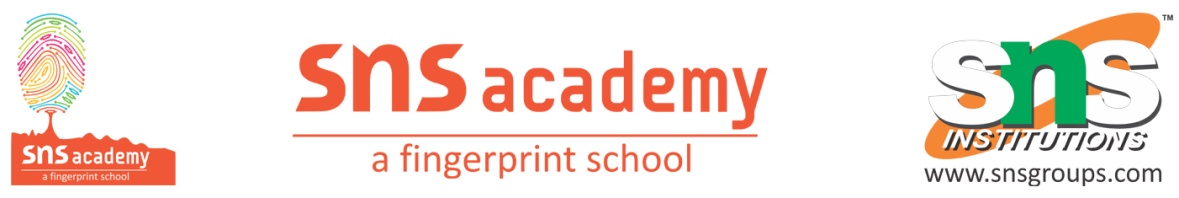 CLIMATEMultiple Choice Questions (MCQ) (1 Mark)Q.1. Choose the right term: it refers to the state of the atmosphere overran area at any point of time.(a) Climate 		(b) Humidity 		(c) Weather	 (d) RainfallQ.2Which type of climate prevails in India ?(a) Mediterranean        (b) China Type              (c) Equatorial     (d) MonsoonQ.3.Which of the following receive most of its rain during October and November?(a) Rajasthan               (b) Tamil Nadu             (c) Punjab          (d) KeralaQ.4.Which of the following latitudes pass through the middle of the country?(a) Tropic of cancer     					 (b) Tropic of Capricorn(c) Equator						          (d) Arctic CircleQ.5 Indian subcontinent experiences comparatively mild winters as compare to Central Asia because of......(a) The Himalayas        (b) Mizoram               (c) Northern Plains     (d) Thar DesertQ.6.Which of the following winds are responsible for the bulk of rainfall in India?(a) Southwest Monsoon 				(b) Northeast Monsoon(c) South north Monsoon				(d) WesterliesQ.7.What is ITCZ ?(a) Inter Tropical Converter zone 			(b) Inter Tropical Convergence zone(c) Indian Tropical Converter zone 			(d) None of theseQ.8.In which of the following months the Monsoon retreats?(a) August	                    				 (b) September             (c) October    						 (d) November       Q.9.Which of the following is not a climatic condition of the cold season of India?(a) High Rainfall 						(b) Clear Sky (c) Low Temperature 					(d) Low HumidityQ.10.Which of the following crops is benefited because of winter cyclonic disturbances?(a) Rabi Crops						 (b) Kharif Crops (c) Zaid Crops 						(d) None of TheseQ.11.What is Loo ?(a) These are Cyclones 				(b) These are Cold Winds(c) Strong, Dusty, hot, Dry winds blowing during the day over the north and western India(d) These are variable winds blowing in cold seasonQ.12.Which of the following two states are affected by pre monsoon showers ?(a) Kerala, Punjab 					(b) Punjab, Haryana c) Kerala, Karnataka 					(d) Haryana, RajasthanQ.13.Which is the Wettest city of India ?(a) Cherapunji 		(b) Mawsynram		(c) Barmer 		(d) LadakhQ.14.In which of the following hills Mawsynram located ?(a) Khasi Hills               (b) Aravalli Hills           (c) Nilgri Hills        (d) Anaimalai HillsQ.15.Which of the following is responsible for the bulk of rainfall in the Coromandal coast ?                                                                                                                                                     (a) South West Monsoon 			(b) North East Monsoon(c) Western Disturbance 			(d) Depressions and CyclonesQ.16.Which one of the following places receives the highest rainfall in the world?(a) Silchar 			(c) Cherrapunji 		(b) Mawsynram 		(d) GuwahatiQ.17T.he wind blowing in the northern plains in summers is known as:(a) Kaal Baisakhi					(b) Loo 									 (c) Trade Winds 					(d) None of the aboveQ.18.Which one of the following causes rainfall during winters in north-western part of India?(a) Cyclonic depression 			(c) Western disturbances(b) Retreating monsoon			 (d) Southwest monsoonQ.19.Monsoon arrives in India approximately in:(a) Early May 		 (c (b) Early July     (c) Early June                    (d) Early AugustQ.20Which one of the following characterises the cold weather season in India?(a) Warm days and warm nights 		(b) Warm days and cold nights(c) Cool days and cold nights		 (d) Cold days and warm nights